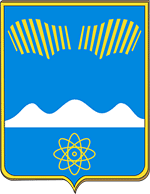 АДМИНИСТРАЦИЯ ГОРОДА ПОЛЯРНЫЕ ЗОРИ С ПОДВЕДОМСТВЕННОЙ ТЕРРИТОРИЕЙПОСТАНОВЛЕНИЕ«___» мая 2022 г.								№_______О временном переносе автобусного остановочного пункта «Ул. Пушкина» по ходу движения В связи с производством работ по благоустройству общественной территории ул. Пушкина и закрытием движения пешеходов в районе д. 7-8 по ул. Пушкина,  п о с т а н о в л я ю:Временно перенести автобусный остановочный пункт «Ул. Пушкина» по ходу движения от ул. Строителей на 200 м в сторону пр. Нивский (придорожный парковочный карман между д. 8 и 10 по ул. Ломоносова) для осуществления посадки (высадки) пассажиров, на период времени с 25.05.2022 по 30.09.2022. МКУ «Управление городским хозяйством» (Смирнов Л.Н.) организовать работы по устройству временного автобусного остановочного пункта «Ул. Пушкина», по ходу движения от ул. Строителей на период переноса автобусной остановки (произвести перенос знака 5.16 «Место остановки автобуса») и оповестить перевозчиков об изменениях. Отделу муниципальной службы и кадров администрации г. Полярные Зори (Кайсина О.К.) обеспечить размещение данной информации в  СМИ.  Контроль за исполнением настоящего постановления оставляю за собой.5. Настоящее постановление вступает в силу со дня официального опубликования.Глава города Полярные Зорис подведомственной территорией					          М.О. ПуховВизы согласования:Начальник МКУ «УГХ» ________________________ «____» ___________2022г.Правовой отдел _________________ ______________ «____» ___________ 2022г. Николаева О.Ю.1 – дело, 1 – УГХ, 1- Прокуратура